PLAN Arts Network Hastings @ The Phoenix Center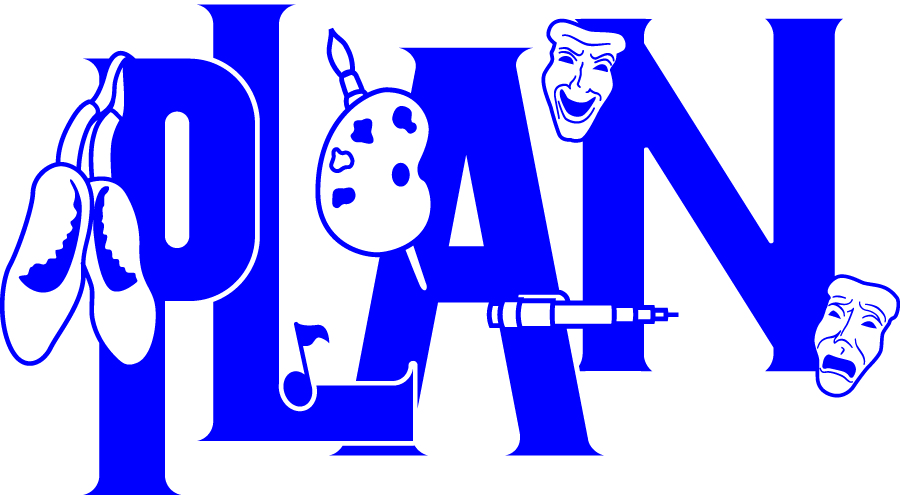 714 W. 5th Street #12 , Hastings, NE 68901planartsnetwork@icloud.com   www.planartsnetwork.org402-981-7762	The Papillion La Vista Arts Network is a safe and encouraging environment where students of all 	ages and abilities can experience the arts.Art Classes		Room 228Saturday  - September 7, 14, 21, 2013	$30 for 3 classes (Family rates available)			Register online at www.planartsnetwork.org	______9AM 	Pre School & Kdg Art  	Painting/Mixed Media		(Students who can draw a shape and color inside of the shape are welcome.)	______10AM 	1st – 3rd  			Painting/Mixed Media			______11AM 	4th – 6th			Painting/Mixed Media			PLAN Hastings Children’s Theater PresentsHans Christians Anderson’s The Snow QueenPerformances October 25 & 26, 2013     7PMOctober 27, 2013           2PMAuditions 	September 7, 2013 	4-7PM2nd Floor TheaterOpen to any student 2nd grade through 8th grade. Everyone who auditions will be in the play.Auditions are on a drop in basis - students will leave when they are finished. Cost $50  (You will receive 10 tickets worth $5 each.  Tickets may be sold or used for your family.)Rehearsals – Friday nights 4:30 – 6:30 & Saturday Afternoons 1:00-3:00		September 13 – October 20, 2013Dress Rehearsal      October 24	6 – 8 PMHans Christian Anderson's "The Snow Queen" is a tale that was first published in 1845, and centers on the struggle between good and evil as experienced by a little boy and girl, Kai and Gerda. It precedes CS Lewis' The Lion, The Witch and the Wardrobe and is a similar story. 